2019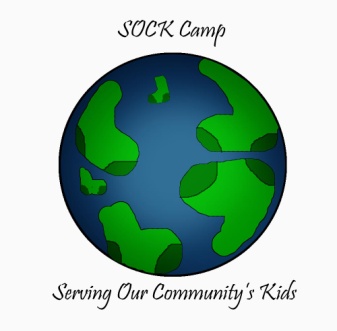 “SERVING OUR COMMUNITY’S KIDS”What is SOCK Camp?A fun-filled week-long camp full of crafts, activities, and adventure for children ages 6-10 years old (current 1st- 4th grades). The camp is free to all campers and includes transportation to and from camp (if needed) as well as a morning snack and a hot lunch every day. Where is SOCK Camp?Durham Academy Upper School Campus3601 Ridge RoadDurham, NC 27705When is SOCK Camp?June 17-21, 20198:30 a.m. – 3:00 p.m. dailyWho runs SOCK Camp?Students from the Durham Academy Upper SchoolHow do I register my child for SOCK Camp?Fill out the attached camper application and return it to the school counselor at your child’s elementary school by Friday, May 10, 2019Who can I contact if I have further questions?William Edwards – SOCK Camp AdvisorEmail: William.edwards@da.orgCell: (919)210-1638SOCK CAMP 2019**Camper Application** General Information:Name of Camper: ________________________________________Name of Parent: __________________________________________Camper Age (as of June 2019): ________		Camper Birth date: _____ / _____ / _____School (circle): 	Forest View Elementary		Hope Valley Elementary                                              Camper Gender (circle): 	M		FHome Address: __________________________________________________________		___________________________________________________________Apartment Complex: _____________________________Apt. Number______________Mailing Address: ________________________________________________________□ (check if Street and Mailing addresses are the same)Camper’s School Bus Stop*: _________________________________________*This information will tell us where to pick up/drop off your child if he/she needs camp transportationPlease check all that apply:My child will require:_______ Transportation to camp in the morning_______ Transportation from camp in the afternoonCamper T-Shirt Size (circle):		Youth S		Youth M		Youth L            Adult S                        Adult M                      Adult L 	Adult XLEmergency Contact Information:Name of Contact: ____________________________________________Relation to Camper: __________________________________________Contact Numbers:Cell				Home				Work___________________	 __________________         	__________________Medical Information:Food allergies (List all food allergies):____________________________________________________________________Pre-existing Medical Conditions (List all medical conditions):___________________________________________________________________*Does the child require an inhaler or epi-pen?	 	Yes			No*Does the child require any daily medications?		Yes			NoPlease list all daily medications: _______________________________________________________*If ‘yes’, we require the camper to bring his/her inhaler/epi-pen and other medications to camp dailyPhysician Info:Physician Name: __________________________________________________________Name of Medical Practice: __________________________________________________Address of Medical Office: __________________________________________________Telephone Number of Office: ________________________________________________MEDICAL RELEASEI certify that my camper’s medical information is complete and accurate to the best of my knowledge. I give permission for a SOCK Camp staff member to seek emergency care for my child in my absence.Printed Name:_________________________________________  Date:_________________________Signature:_____________________________________________Rules of Conduct for Campers:No violent or inappropriate behavior (e.g. fighting or wrestling)Weapons of any kind are prohibited—“weapon” entails anything that endangers the safety of other campersNo rude or inappropriate language. No name-calling.Campers are expected to listen to their counselors and follow directionsIf Rules of Conduct are not followedFirst Offense: A counselor will give the child a warningSecond Offense: A call will be made to the parents of the childThird Offense: The child will be sent home for the remainder of campAn “offense” is any action that violates the above Rules of Conduct or that the Camp Directors deem worthy of a disciplinary response.As the parent or guardian of the child, I understand the Rules of Conduct, the consequences of misbehavior, and my responsibility in helping the child to uphold them. Parent Signature:____________________________________ Date:_________________________As a camper, I understand the Rules of Conduct and the consequences of misbehavior. Camper Signature:_______________________________________________________________________